President’s Council of Hutchinson Island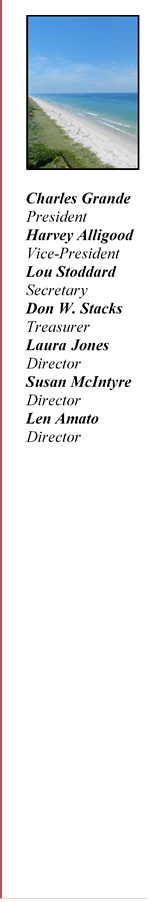 11007 S. Ocean Dr. #6220Jensen Beach, FL 34957e-mail: pcofhi@gmail.comWebsite: pcofhi.com/January, 2022RE:  MEMBERSHIP FEE INVOICEDear Association Board of Directors:The President’s Council fiscal year is a calendar year, January to January.   Dues remain unchanged, one hundred-fifty dollars ($150.00) for the year per member association and are due and payable upon receipt.Please make your check payable to:President’s Council of Hutchinson Island, Inc.Mail your check to:Don W. Stacks, Treasurer11007 S. Ocean Dr.  #6220Jensen Beach, FL  34957Please follow the instructions and complete the form on the next page and return by email. Thank you for your support of the Council’s efforts.Don StacksPresident’s Council Board TreasurerEnclosure:  President’s Council BrochurePresident’s Council of Hutchinson IslandPlease complete and email this 2022 contact information form to dstacks@aol.com and pcofhi@gmail.com Association Name: Manager’s Name: Email: Phone #:   Cell Phone #:  Mailing Address: Website: Primary Representative Name: Position within Community (click one): Member  Director  Officer   ManagerEmail: Phone #:  Cell Phone #:  Mailing Address:  Unit #: Second Representative: Unit #: Position within Community (click one): Member  Director  Officer   ManagerEmail: Phone #:  Cell Phone: Mailing Address:  Unit #: NOTE: Unless specified otherwise, all President’s Council Correspondence and Meeting Notices is via email.  You may add additional pages, if needed.